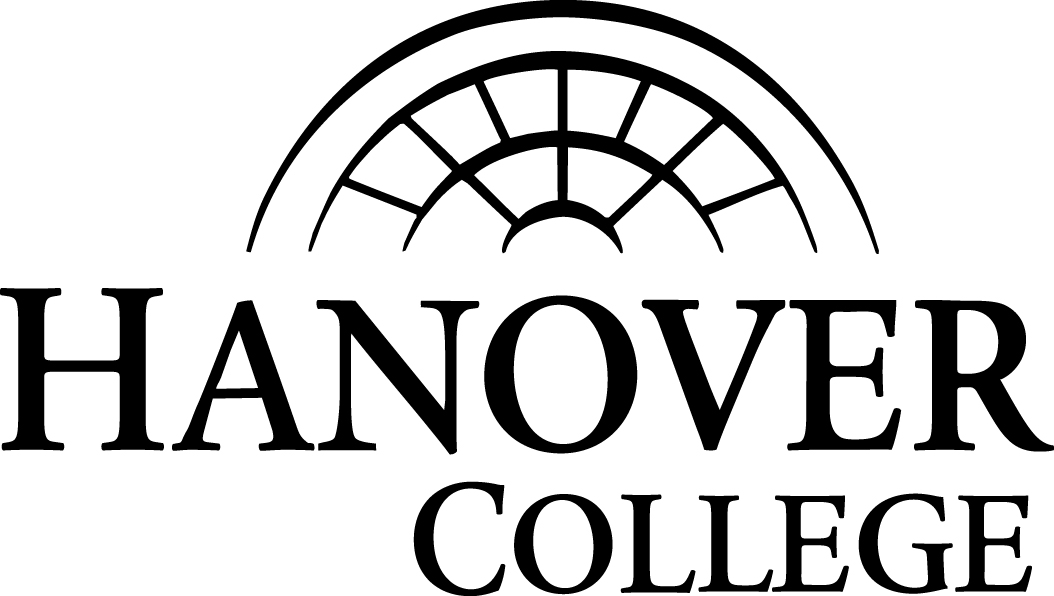 3.3.f Decision Point 2 Interview Rubric3/2013Candidate:  _________________________________________Date of Interview:  ____________________________________Interview Results:  _______________________________________		PASS	FAIL	WITH INTERVENTIONSInterventions before student teaching:  (see attached letter)____________________________________________________________________________________________________________________________________________________________________________________________________________________________________________Education Department Chair Signature:  _______________________________________________________________CriteriaLevel 0 Fail Level 1 Passing with interventionsLevel 2 PassingInterventions Candidates defend teacher dispositions (level 2 on developmental rubric)Incomplete defense of having addressed teacher dispositions to date; examples are missing or incomplete preparationTeacher dispositions at Level 2 are somewhat addressed with few relevant examples or documentsTeacher dispositions are exemplified in good, professionally prepared examples or documentsPortfolio is complete according to Level 2 rubricPortfolio is incomplete, hastily constructed, or is in need of updating; less than 80% of Level 2 indicators are metPortfolio artifacts generally indicate connections to less than 10 INTASC principles; recommendations for improvement have somewhat been addressed; <80% of indicators at Level 2 are metPortfolio meets expectations for a least 80% of indicators at Level 2; portfolio is professionally constructed; connections to 10 INTASC Principles are convincingTeacher mentor feedback positively confirms Level 2 teacher dispositionsMentors report a score of 1 for 3 or more indicators on lesson series or practice teaching rubrics;  field experiences were discontinued because of candidate performance; no record of practice teachingMentors report a score of at least a 2 for 60% of indicators  on lesson series or practice teaching rubric; candidate describes response to mentor or supervisor feedbackMentors report a score of 3 for at least 80% of indicators  on lesson series or practice teaching rubric; candidate explains insightful response to mentor or  supervisor feedbackPractice teaching or lesson series are complete Majority of scores for practice teaching or lesson series are 1s Majority of scores for practice teaching or lesson series are 1s or 2sMajority of scores for practice teaching or lesson series are 3sMajor grade point averageBelow 2.62.6 exception2.67